Basın Bülteni1905 AGS Yönetimi Milli Eğitim Bakan Yardımcısı Orhan Erdem’i Ziyaret Etti Milli Eğitim Bakan Yardımcısı Orhan Erdem “Diğer ülkelerde okullar açılmalı!” FETÖ terör örgütünün Avrupa’da açtığı okulları değerlendiren Milli Eğitim Bakan Yardımcısı Orhan Erdem “Avrupa’da en az altı milyon aile var. Bu aileler çocuklarını zamanında oralarda yapılan okullara gönderdi. Şimdi hainliklerinden sonra orada büyük bir pazar açığı ortaya çıktı. Bu pazarın değerlendirilmesi gerekiyor.   Kendini ispat etmiş işadamlarının dünyanın diğer ülkelerinde de okul açmasını istiyoruz” dedi.Ankara Galatasaraylı Yönetici ve İşadamları Derneği  (1905 AGS) Yönetim Kurulu Başkanı Özgür Savaş Özüdoğru ve yönetim kurulu üyeleri Milli Eğitim Bakan Yardımcısı Orhan Erdem’i makamında ziyaret etti. Ziyarette eğitimden turizme kadar pek çok sorunu ele alan dernek üyeleri, Bakan Yardımcısı Erdem’e, özel okullara yaptığı yatırımlardan dolayı memnuniyetlerini dile getirdi. Derneğin projelerinden bahseden Özüdoğru “ Çok çeşitli sektörlerde yer alan 150 üyemiz var. Her ay üyelerimizin iş ilişkilerini geliştirmek için Galatasaray Business Network organizasyonları düzenliyoruz. Şimdi Ankara’daki  farklı sivil toplum kuruluşlarıyla bu organizasyonları gerçekleştirerek aynı iş kolunda olan ya da birbirlerine tedarikçi olabilecek iş kolunda olan firmaları eşleştirmeye çalışıyoruz. Kulübümüzün Ankara’daki organizasyonlarının sponsoru oluyoruz” dedi. Özüdoğru,  Metin Oktay İlkokulu’nda yaptıkları geliştirme projesini de paylaştı. Yapacağınız Projelerde Desteğe Hazırız!Derneğin okul projesine atıfta bulunan Bakan Yardımcısı Erdem “Gençlik ve Spor Bakanlığı ve Turizm Bakanlığı ile bir protokol yaptık. Okulda kültürel, sanatsal ve sportif eğilimlerine göre çocukların yönlendirilmesini hedefliyoruz. Bu projelere katkı sağlayabilirsiniz. Kulüp olarak düzenlediğiniz çalışmalarınız geliştirilebilir. İstanbul’da yapılan projelere bakarak burada da çeşitli projeler gerçekleştirebiliriz” dedi.  Erdem, derneğin yapacağı ön çalışmalar sonucu oluşturulacak projelerle kendisinin de ilgilenebileceğini söyledi. Bakan Yardımcısı Erdem, ziyarette dernek üyelerinin sorularını özenle yanıtladı. AGS 1905 derneğinin üyesi Nesibe Aydın Eğitim Kurumları Kurucusu ve Yönetim Kurulu Başkanı Mirkan Aydın’ın teşviklerin devamı ile ilgili sorduğu soruya “Sonsuz kaynak yaratılamıyor ancak teşviklerin başlamış olması da önemli. Her yıl daha fazla öğrenci başvuruyor, her okul kendi içinde değerlendiriliyor. Bu eğitim sistemine yeni bir dinamizm getirdi” dedi. Ziyarette dernek projelerinden, özel okullara kadar pek çok konu konuşuldu. Ziyaretin sonunda Bakan Yardımcısı Orhan Erdem'e 1905 AGS tarafından bir forma ve dernek rozeti takdim edildi. Fenerbahçeli olan Bakan Yardımcısı “Sizlere imreniyorum. Aktif bir Fenerbahçeli değilim, bu bir geçiş dönemi de olabilir” dedi.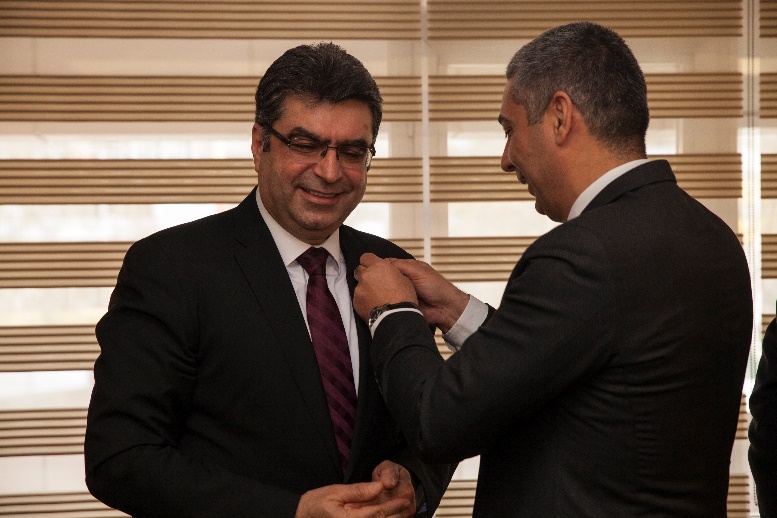 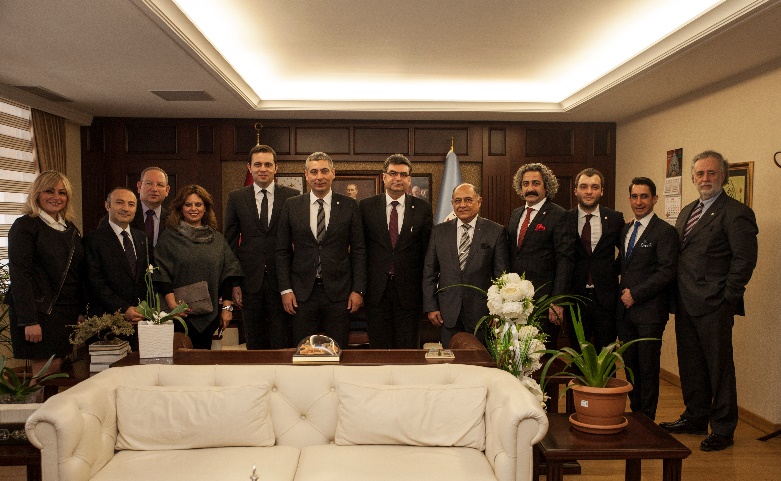 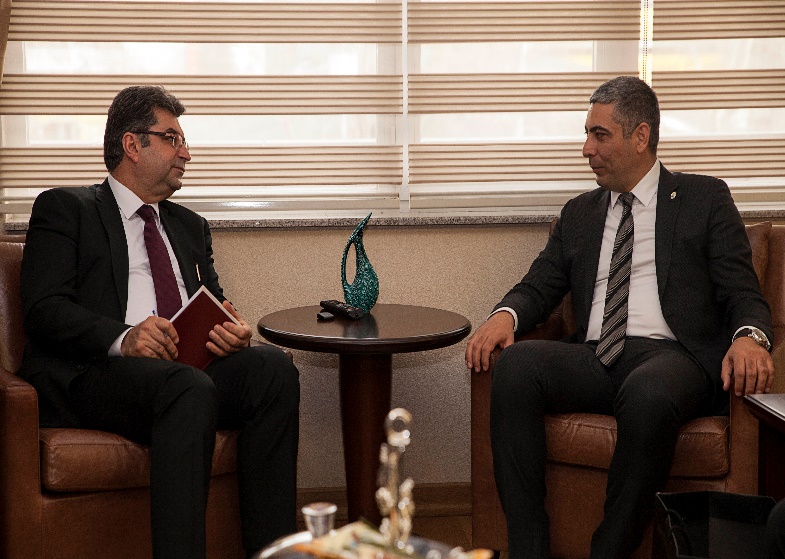 